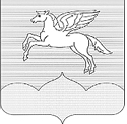 МУНИЦИПАЛЬНОЕ ОБРАЗОВАНИЕГОРОДСКОЕ ПОСЕЛЕНИЕ «ПУШКИНОГОРЬЕ»ПУШКИНОГОРСКОГО РАЙОНА ПСКОВСКОЙ ОБЛАСТИ181370, р.п. Пушкинские Горы, ул. Пушкинская, д.42,  Телефакс (8-1146) 2-30-21 ЗАКЛЮЧЕНИЕо результатах публичных слушаний по вопросу проекта планировки и проекта межевания территории для строительства объекта: «Газопровод межпоселковый ГРС Пушкинские Горы -  п. Пушкинские Горы Псковской области»( с изменениями).          рп.  Пушкинские Горы                                                                          04.06.2020 В соответствии с Постановлением главы муниципального образования городского поселения «Пушкиногорье» № 7 от  27.05.2020г. «О проведении публичных (общественных) слушаний»,  проведены публичные слушания по проекту  планировки и проекту межевания территории для строительства объекта: «Газопровод межпоселковый ГРС Пушкинские Горы -                                   п. Пушкинские Горы Псковской области»( с изменениями).Постановление главы муниципального образования городского поселения «Пушкиногорье» № 7  от  27.05.2020 г «О проведении публичных (общественных) слушаний» было размещено на информационном стенде Администрации городского поселения «Пушкиногорье», в Пушкиногорской районной  библиотеке и на официальном сайте Администрации городского поселения «Пушкиногорье».Проект планировки и проект межевания территории для строительства объекта: «Газопровод межпоселковый ГРС Пушкинские Горы -                                   п. Пушкинские Горы Псковской области» опубликован на официальном сайте Администрации городского поселения «Пушкиногорье».Дата и время проведения публичных слушаний: 4 июня 2020 года в                          18час.00мин. в помещении Администрации городского поселения «Пушкиногорье», находящегося по адресу: рп Пушкинские Горы,                           ул. Пушкинская, д.42, кабинет 1.Количество участников слушаний, согласно регистрации – 4 (четыре).По результатам публичных слушаний по проекту  межевания территории для строительства объекта: «Газопровод межпоселковый ГРС Пушкинские Горы - п. Пушкинские Горы Псковской области»( с изменениями).РЕШЕНО:1. Публичные слушания по проекту  межевания территории для строительства объекта: «Газопровод межпоселковый ГРС Пушкинские Горы -                                   п. Пушкинские Горы Псковской области» считать состоявшимися. 	2.  Проект   планировки   и   проект   межевания территории   по  объекту:  «Газопровод межпоселковый ГРС Пушкинские Горы -  п. Пушкинские Горы  Псковской области» ( с изменениями)  пересмотреть   в  части  касающейся  планируемой  автодороги ( проезда) территории  населенного пункта  деревни Тюшкино. 3. Направить проект  межевания территории для строительства объекта: «Газопровод межпоселковый ГРС Пушкинские Горы - п. Пушкинские Горы Псковской области»  на доработку.4. Протокол публичных слушаний по рассмотрению проекта   межевания территории для строительства объекта: «Газопровод межпоселковый ГРС Пушкинские Горы - п. Пушкинские Горы Псковской области» обнародовать  в соответствии с Уставом  и разместить на официальном сайте Администрации городского поселения «Пушкиногорье».Заместитель Председателя Собрания депутатовгородское поселение«Пушкиногорье»                   Председатель                                                                                 Н.Ю.ЮркивСекретарь                                                                                        Е.Н. Никитина